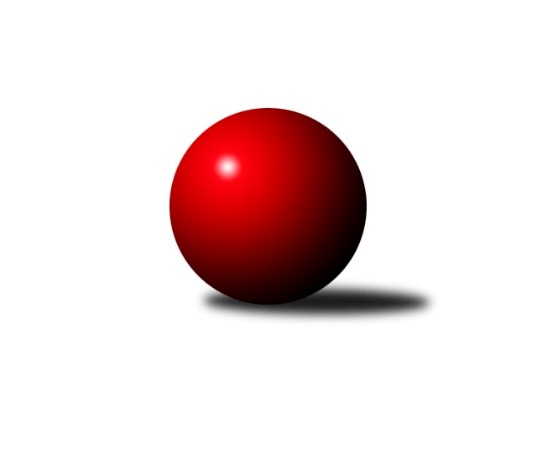 Č.11Ročník 2016/2017	3.12.2016Nejlepšího výkonu v tomto kole: 3771 dosáhlo družstvo: ŠK Železiarne PodbrezováInterliga 2016/2017Výsledky 11. kolaSouhrnný přehled výsledků:KK Slavoj Praha	- SKK Rokycany	1:7	3342:3563	8.0:16.0	3.12.ŠK Modranka	- KK Inter Bratislava	6:2	3609:3589	13.5:10.5	3.12.TJ Sokol Luhačovice	- TJ Sokol Husovice	5:3	3599:3492	15.0:9.0	3.12.TJ Slavoj Veľký Šariš	- KK Tatran Sučany A	6:2	3457:3449	14.0:10.0	3.12.ŠKK Trstená Starek	- ŠK Železiarne Podbrezová	2:6	3608:3771	13.0:11.0	3.12.KK PSJ Jihlava	- Klokani CB Dobřany	6:2	3435:3400	10.5:13.5	3.12.TJ Sokol Luhačovice	- KK PSJ Jihlava	5:3	3583:3523	12.0:12.0	26.11.Tabulka družstev:	1.	ŠK Železiarne Podbrezová	11	11	0	0	76.0 : 12.0 	174.0 : 90.0 	 3770	22	2.	SKK Rokycany	11	7	1	3	52.0 : 36.0 	142.0 : 122.0 	 3527	15	3.	ŠKK Trstená Starek	11	6	1	4	51.0 : 37.0 	143.0 : 121.0 	 3573	13	4.	KK Inter Bratislava	11	6	1	4	49.0 : 39.0 	139.5 : 124.5 	 3568	13	5.	KK PSJ Jihlava	11	5	2	4	47.0 : 41.0 	126.5 : 137.5 	 3475	12	6.	ŠK Modranka	11	5	2	4	44.0 : 44.0 	127.5 : 136.5 	 3509	12	7.	TJ Sokol Luhačovice	11	6	0	5	42.0 : 46.0 	130.5 : 133.5 	 3531	12	8.	TJ Sokol Husovice	11	5	0	6	34.0 : 54.0 	116.0 : 148.0 	 3494	10	9.	TJ Slavoj Veľký Šariš	11	4	0	7	42.0 : 46.0 	130.0 : 134.0 	 3544	8	10.	Klokani CB Dobřany	11	4	0	7	36.0 : 52.0 	123.5 : 140.5 	 3495	8	11.	KK Slavoj Praha	11	2	1	8	28.0 : 60.0 	117.5 : 146.5 	 3467	5	12.	KK Tatran Sučany A	11	1	0	10	27.0 : 61.0 	114.0 : 150.0 	 3461	2Podrobné výsledky kola:	 KK Slavoj Praha	3342	1:7	3563	SKK Rokycany	Zdeněk Gartus	151 	 161 	 121 	151	584 	 3:1 	 535 	 146	130 	 135	124	Štěpán Šreiber	Petr Pavlík	133 	 150 	 126 	125	534 	 0:4 	 637 	 177	154 	 145	161	Michal Pytlík	Josef Dvořák	134 	 143 	 140 	159	576 	 2:2 	 595 	 128	152 	 166	149	Pavel Honsa	Evžen Valtr	120 	 144 	 144 	156	564 	 2:2 	 565 	 130	137 	 160	138	Daniel Neumann	Anton Stašák	142 	 146 	 146 	122	556 	 0:4 	 629 	 168	166 	 162	133	Vojtěch Špelina	David Kuděj *1	133 	 123 	 119 	153	528 	 1:3 	 602 	 155	153 	 144	150	Roman Pytlíkrozhodčí: střídání: *1 od 91. hodu Lukáš JankoNejlepší výkon utkání: 637 - Michal Pytlík	 ŠK Modranka	3609	6:2	3589	KK Inter Bratislava	Maroš Ležovič	147 	 151 	 158 	147	603 	 2.5:1.5 	 585 	 152	151 	 136	146	Marek Zajko	Daniel Pažitný	165 	 134 	 140 	123	562 	 1:3 	 647 	 160	158 	 165	164	Ján Jasenský	Martin Dolnák	145 	 172 	 151 	147	615 	 3:1 	 567 	 134	148 	 136	149	Jaroslav Truska	Milan Jankovič	165 	 147 	 146 	169	627 	 2:2 	 596 	 153	160 	 156	127	Dávid Kadlub	Michal Dovičič	164 	 136 	 150 	150	600 	 2:2 	 617 	 144	172 	 154	147	Jozef Zeman	Peter Mikulík	146 	 156 	 142 	158	602 	 3:1 	 577 	 144	148 	 148	137	Martin Pozsgairozhodčí: Nejlepší výkon utkání: 647 - Ján Jasenský	 TJ Sokol Luhačovice	3599	5:3	3492	TJ Sokol Husovice	Jiří Mrlík	145 	 143 	 144 	132	564 	 1:3 	 591 	 160	149 	 154	128	Libor Škoula	Tomáš Molek	141 	 148 	 157 	155	601 	 2:2 	 612 	 136	164 	 148	164	Jiří Axman ml.	Radek Polách	165 	 158 	 142 	155	620 	 4:0 	 532 	 133	121 	 134	144	Dušan Ryba *1	Michal Markus	153 	 134 	 159 	169	615 	 2:2 	 621 	 170	149 	 154	148	Zdeněk Vymazal	Rostislav Gorecký	149 	 150 	 150 	157	606 	 3:1 	 557 	 127	134 	 133	163	Michal Šimek	Filip Lekeš	150 	 133 	 156 	154	593 	 3:1 	 579 	 147	164 	 128	140	Václav Mazurrozhodčí: střídání: *1 od 61. hodu Jan Machálek ml.Nejlepší výkon utkání: 621 - Zdeněk Vymazal	 TJ Slavoj Veľký Šariš	3457	6:2	3449	KK Tatran Sučany A	Stanislav Kováč	142 	 127 	 149 	113	531 	 0:4 	 587 	 143	144 	 156	144	Peter Adamec	Radoslav Foltín	148 	 141 	 143 	137	569 	 3:1 	 547 	 136	136 	 146	129	Ján Bažík	Marek Olejňák	125 	 163 	 154 	152	594 	 2:2 	 635 	 173	162 	 138	162	Marek Knapko	Miroslav Hliviak	142 	 156 	 153 	146	597 	 3:1 	 545 	 154	133 	 117	141	Róbert Vereš *1	Rastislav Beran	132 	 140 	 147 	158	577 	 2:2 	 575 	 149	138 	 156	132	Erik Gordík	Peter Magala	150 	 147 	 152 	140	589 	 4:0 	 560 	 148	129 	 145	138	Roman Bukovýrozhodčí: střídání: *1 od 88. hodu Ján VyletelNejlepší výkon utkání: 635 - Marek Knapko	 ŠKK Trstená Starek	3608	2:6	3771	ŠK Železiarne Podbrezová	Martin Koleják	151 	 137 	 151 	154	593 	 2:2 	 609 	 157	157 	 149	146	Bystrík Vadovič	Peter Šibal	149 	 157 	 127 	156	589 	 3:1 	 625 	 143	156 	 173	153	Milan Tomka	Michal Fábry	168 	 155 	 135 	175	633 	 3:1 	 632 	 154	149 	 161	168	Daniel Tepša	Ivan Čech	161 	 171 	 149 	182	663 	 2:2 	 683 	 157	176 	 174	176	Vilmos Zavarko	Stanislav Dzurek	158 	 151 	 136 	128	573 	 1:3 	 595 	 145	154 	 155	141	Erik Kuna	Lukáš Juris	159 	 126 	 123 	149	557 	 2:2 	 627 	 155	153 	 171	148	Peter Nemčekrozhodčí: Nejlepší výkon utkání: 683 - Vilmos Zavarko	 KK PSJ Jihlava	3435	6:2	3400	Klokani CB Dobřany	Václav Rychtařík ml.	166 	 144 	 131 	141	582 	 2:2 	 544 	 128	152 	 138	126	Martin Vrbata	Stanislav Partl	134 	 139 	 121 	141	535 	 2:2 	 527 	 122	141 	 145	119	Vlastimil Zeman ml.	Jiří Partl	148 	 154 	 152 	149	603 	 2:2 	 595 	 151	137 	 149	158	Martin Pejčoch	Tomáš Valík	134 	 135 	 166 	133	568 	 3:1 	 554 	 131	139 	 152	132	Zdeněk Říha	Martin Švorba	141 	 137 	 147 	133	558 	 1:3 	 572 	 134	147 	 156	135	Jiří Baloun	Daniel Braun	161 	 132 	 144 	152	589 	 0.5:3.5 	 608 	 163	146 	 144	155	Lukáš Doubravarozhodčí: Nejlepší výkon utkání: 608 - Lukáš Doubrava	 TJ Sokol Luhačovice	3583	5:3	3523	KK PSJ Jihlava	Jiří Mrlík	147 	 155 	 166 	141	609 	 3:1 	 595 	 121	154 	 145	175	Stanislav Partl	Tomáš Molek	145 	 148 	 154 	163	610 	 0:4 	 633 	 149	153 	 164	167	Václav Rychtařík ml.	Radek Polách	157 	 154 	 155 	138	604 	 4:0 	 526 	 145	133 	 119	129	Jiří Ouhel	Filip Lekeš	158 	 153 	 137 	123	571 	 3:1 	 573 	 145	143 	 134	151	Daniel Braun	Rostislav Gorecký	171 	 126 	 159 	144	600 	 1:3 	 585 	 141	134 	 165	145	Martin Švorba	Michal Markus	146 	 145 	 140 	158	589 	 1:3 	 611 	 154	157 	 147	153	Jiří Partlrozhodčí: Nejlepší výkon utkání: 633 - Václav Rychtařík ml.Pořadí jednotlivců:	jméno hráče	družstvo	celkem	plné	dorážka	chyby	poměr kuž.	Maximum	1.	Vilmos Zavarko 	ŠK Železiarne Podbrezová	695.33	432.0	263.4	0.2	6/6	(712)	2.	Daniel Tepša 	ŠK Železiarne Podbrezová	647.50	417.7	229.8	0.4	6/6	(710)	3.	Ján Jasenský 	KK Inter Bratislava	642.20	408.5	233.7	0.7	5/7	(662)	4.	Ivan Čech 	ŠKK Trstená Starek	625.54	403.9	221.7	1.0	7/7	(665)	5.	Milan Tomka 	ŠK Železiarne Podbrezová	621.83	401.2	220.6	0.8	6/6	(654)	6.	Radoslav Foltín 	TJ Slavoj Veľký Šariš	621.53	391.7	229.9	1.4	6/7	(658)	7.	Zdeněk Gartus 	KK Slavoj Praha	616.91	390.9	226.0	0.6	7/7	(656)	8.	Zdeněk Vymazal 	TJ Sokol Husovice	615.31	400.5	214.8	0.4	6/6	(632)	9.	Bystrík Vadovič 	ŠK Železiarne Podbrezová	614.81	399.3	215.5	1.1	6/6	(651)	10.	Martin Koleják 	ŠKK Trstená Starek	614.00	395.5	218.5	1.9	7/7	(653)	11.	Roman Pytlík 	SKK Rokycany	611.75	392.4	219.4	0.8	4/6	(635)	12.	Michal Pytlík 	SKK Rokycany	611.03	384.3	226.8	1.3	6/6	(641)	13.	Rastislav Beran 	TJ Slavoj Veľký Šariš	608.86	385.2	223.6	1.6	7/7	(652)	14.	Marek Zajko 	KK Inter Bratislava	605.60	391.1	214.5	1.0	7/7	(641)	15.	Jiří Baloun 	Klokani CB Dobřany	604.17	393.9	210.3	0.5	6/6	(642)	16.	Michal Markus 	TJ Sokol Luhačovice	603.57	390.4	213.2	1.3	7/7	(662)	17.	Peter Nemček 	ŠK Železiarne Podbrezová	601.33	383.2	218.2	1.4	6/6	(646)	18.	Václav Rychtařík  ml.	KK PSJ Jihlava	600.34	391.9	208.5	1.1	7/7	(647)	19.	Michal Fábry 	ŠKK Trstená Starek	600.29	388.5	211.8	1.2	6/7	(633)	20.	Vojtěch Špelina 	SKK Rokycany	599.53	386.3	213.3	0.9	6/6	(644)	21.	Lukáš Doubrava 	Klokani CB Dobřany	598.61	380.2	218.4	2.0	6/6	(666)	22.	Marek Knapko 	KK Tatran Sučany A	596.69	387.1	209.6	1.5	6/6	(638)	23.	Peter Magala 	TJ Slavoj Veľký Šariš	596.31	385.9	210.4	1.1	7/7	(649)	24.	Róbert Vereš 	KK Tatran Sučany A	595.85	383.5	212.4	1.8	4/6	(620)	25.	Daniel Pažitný 	ŠK Modranka	594.97	392.5	202.5	1.6	5/6	(656)	26.	Jiří Axman  ml.	TJ Sokol Husovice	594.84	387.4	207.4	1.5	5/6	(621)	27.	Jiří Mrlík 	TJ Sokol Luhačovice	594.46	386.1	208.3	1.9	7/7	(635)	28.	Damián Bielik 	ŠK Modranka	594.45	392.9	201.6	0.8	5/6	(632)	29.	Václav Mazur 	TJ Sokol Husovice	594.27	379.5	214.7	1.6	5/6	(634)	30.	Jaroslav Truska 	KK Inter Bratislava	593.00	389.3	203.7	2.1	6/7	(650)	31.	Peter Šibal 	ŠKK Trstená Starek	591.93	386.7	205.2	1.5	6/7	(631)	32.	Rostislav Gorecký 	TJ Sokol Luhačovice	591.17	384.9	206.3	1.8	7/7	(615)	33.	David Kuděj 	KK Slavoj Praha	590.21	381.3	208.9	2.0	6/7	(623)	34.	Peter Adamec 	KK Tatran Sučany A	590.11	387.3	202.8	2.5	6/6	(615)	35.	Radek Polách 	TJ Sokol Luhačovice	589.34	384.8	204.5	1.3	7/7	(620)	36.	Stanislav Partl 	KK PSJ Jihlava	589.09	379.7	209.4	1.9	7/7	(632)	37.	Martin Pejčoch 	Klokani CB Dobřany	586.25	377.6	208.7	2.5	5/6	(628)	38.	Martin Švorba 	KK PSJ Jihlava	586.09	381.1	205.0	0.8	7/7	(617)	39.	Jozef Zeman 	KK Inter Bratislava	585.80	385.7	200.1	2.3	7/7	(672)	40.	Maroš Ležovič 	ŠK Modranka	585.78	376.0	209.8	2.4	6/6	(611)	41.	Filip Lekeš 	TJ Sokol Luhačovice	585.04	382.4	202.6	3.1	5/7	(619)	42.	Stanislav Kováč 	TJ Slavoj Veľký Šariš	584.83	382.0	202.8	2.9	6/7	(635)	43.	Tomáš Pašiak 	ŠK Železiarne Podbrezová	583.50	373.6	209.9	2.0	4/6	(622)	44.	Peter Mikulík 	ŠK Modranka	583.20	386.5	196.7	2.8	5/6	(623)	45.	Libor Škoula 	TJ Sokol Husovice	582.94	387.9	195.1	1.6	4/6	(592)	46.	Martin Starek 	ŠKK Trstená Starek	582.90	378.2	204.7	3.6	7/7	(624)	47.	Vojtech Vitkovič 	TJ Slavoj Veľký Šariš	582.75	379.7	203.0	2.2	6/7	(611)	48.	Evžen Valtr 	KK Slavoj Praha	582.49	373.7	208.8	2.2	7/7	(640)	49.	Daniel Braun 	KK PSJ Jihlava	580.77	379.7	201.1	2.5	7/7	(646)	50.	Milan Jankovič 	ŠK Modranka	580.05	381.4	198.7	2.6	5/6	(627)	51.	Michal Dovičič 	ŠK Modranka	579.78	380.5	199.3	1.6	6/6	(641)	52.	Dušan Ryba 	TJ Sokol Husovice	579.70	379.5	200.2	2.1	4/6	(603)	53.	Martin Pozsgai 	KK Inter Bratislava	579.29	373.9	205.4	2.3	7/7	(616)	54.	Josef Dvořák 	KK Slavoj Praha	579.21	377.4	201.8	2.8	6/7	(595)	55.	Zdeněk Říha 	Klokani CB Dobřany	575.63	380.5	195.2	3.0	6/6	(655)	56.	Pavel Honsa 	SKK Rokycany	574.42	371.6	202.8	1.3	4/6	(614)	57.	Vlastimil Zeman  ml.	Klokani CB Dobřany	574.39	376.9	197.4	2.8	6/6	(650)	58.	Michal Šimek 	TJ Sokol Husovice	573.70	379.2	194.5	3.2	6/6	(608)	59.	Anton Stašák 	KK Slavoj Praha	573.00	370.4	202.6	1.5	5/7	(590)	60.	Daniel Neumann 	SKK Rokycany	571.80	375.8	196.0	1.8	5/6	(621)	61.	Tomáš Molek 	TJ Sokol Luhačovice	568.09	378.4	189.7	3.5	7/7	(610)	62.	Ján Vyletel 	KK Tatran Sučany A	567.32	376.0	191.4	3.2	5/6	(613)	63.	Roman Bukový 	KK Tatran Sučany A	566.17	374.5	191.7	1.4	4/6	(640)	64.	Štěpán Šreiber 	SKK Rokycany	565.94	372.4	193.6	1.6	6/6	(600)	65.	Erik Gordík 	KK Tatran Sučany A	564.50	360.5	204.0	2.3	4/6	(575)	66.	Ján Bažík 	KK Tatran Sučany A	564.08	367.2	196.9	3.8	4/6	(591)	67.	Martin Vrbata 	Klokani CB Dobřany	562.10	373.9	188.3	3.8	4/6	(620)	68.	Lukáš Janko 	KK Slavoj Praha	553.10	368.5	184.6	5.1	5/7	(577)	69.	Jan Machálek  ml.	TJ Sokol Husovice	552.60	371.7	180.9	5.3	5/6	(568)		Miroslav Vlčko 	KK Inter Bratislava	640.25	417.5	222.8	1.3	1/7	(651)		Jan Endršt 	SKK Rokycany	610.88	402.0	208.9	3.8	2/6	(661)		Martin Kozák 	ŠK Železiarne Podbrezová	604.00	413.0	191.0	0.0	1/6	(604)		Erik Kuna 	ŠK Železiarne Podbrezová	603.93	391.7	212.2	2.6	3/6	(677)		Marek Olejňák 	TJ Slavoj Veľký Šariš	596.67	401.5	195.2	4.0	3/7	(611)		Dávid Kadlub 	KK Inter Bratislava	595.50	385.5	210.0	2.0	4/7	(615)		Miroslav Hliviak 	TJ Slavoj Veľký Šariš	591.92	389.7	202.3	1.9	4/7	(603)		Jiří Partl 	KK PSJ Jihlava	591.33	374.2	217.2	1.6	4/7	(616)		Richard Tóth 	KK Inter Bratislava	591.00	405.0	186.0	5.0	1/7	(591)		Tibor Varga 	KK Inter Bratislava	586.67	379.2	207.5	2.7	3/7	(625)		Vlastimil Zeman 	Klokani CB Dobřany	586.00	397.8	188.2	5.7	2/6	(600)		Tomáš Karas 	ŠKK Trstená Starek	585.63	386.8	198.9	2.8	4/7	(615)		Marek Juris 	ŠKK Trstená Starek	581.00	389.7	191.3	3.0	3/7	(594)		Matúš Kadlečík 	ŠK Modranka	579.50	389.0	190.5	3.0	2/6	(616)		Martin Dolnák 	ŠK Modranka	578.67	381.4	197.2	3.9	3/6	(615)		Tomáš Juřík 	TJ Sokol Luhačovice	578.00	378.0	200.0	4.0	1/7	(578)		Stanislav Dzurek 	ŠKK Trstená Starek	573.00	385.0	188.0	3.0	1/7	(573)		Milan Kováč 	KK Tatran Sučany A	571.00	400.0	171.0	3.0	1/6	(571)		Gabriel Listofer 	KK Inter Bratislava	570.00	377.5	192.5	3.0	2/7	(573)		Matej Ondrus 	KK Inter Bratislava	569.00	364.0	205.0	9.0	1/7	(569)		Michal Harčarik 	KK Inter Bratislava	569.00	365.0	204.0	3.0	1/7	(569)		Lukáš Juris 	ŠKK Trstená Starek	568.50	375.5	193.0	5.0	2/7	(580)		Tomáš Valík 	KK PSJ Jihlava	568.35	370.1	198.3	2.5	4/7	(606)		Tomáš Roháľ 	TJ Slavoj Veľký Šariš	566.00	375.0	191.0	3.0	1/7	(566)		Ján Tkáč 	KK Tatran Sučany A	564.33	375.2	189.1	3.9	3/6	(596)		Petr Pavlík 	KK Slavoj Praha	558.94	378.8	180.2	3.9	4/7	(574)		František Stankovič 	ŠKK Trstená Starek	540.00	374.5	165.5	4.0	2/7	(573)		Jiří Ouhel 	KK PSJ Jihlava	534.00	350.5	183.5	7.5	2/7	(542)		Jozef Čech 	TJ Slavoj Veľký Šariš	508.00	349.0	159.0	5.0	1/7	(508)Sportovně technické informace:Starty náhradníků:registrační číslo	jméno a příjmení 	datum startu 	družstvo	číslo startu
Hráči dopsaní na soupisku:registrační číslo	jméno a příjmení 	datum startu 	družstvo	Program dalšího kola:14.1.2017	so	12:00	KK Inter Bratislava - ŠK Železiarne Podbrezová	14.1.2017	so	14:00	ŠKK Trstená Starek - KK Tatran Sučany A	14.1.2017	so	14:00	TJ Slavoj Veľký Šariš - Klokani CB Dobřany	14.1.2017	so	14:00	TJ Sokol Luhačovice - SKK Rokycany	14.1.2017	so	15:00	KK Slavoj Praha - ŠK Modranka	14.1.2017	so	15:30	KK PSJ Jihlava - TJ Sokol Husovice	Nejlepší šestka kola - absolutněNejlepší šestka kola - absolutněNejlepší šestka kola - absolutněNejlepší šestka kola - absolutněNejlepší šestka kola - dle průměru kuželenNejlepší šestka kola - dle průměru kuželenNejlepší šestka kola - dle průměru kuželenNejlepší šestka kola - dle průměru kuželenNejlepší šestka kola - dle průměru kuželenPočetJménoNázev týmuVýkonPočetJménoNázev týmuPrůměr (%)Výkon11xVilmos ZavarkoŠK Železiarne P68310xVilmos ZavarkoŠK Železiarne P113.736835xIvan ČechŠKK Trstená6634xJán JasenskýInter Bratisl.110.416475xJán JasenskýInter Bratisl.6475xIvan ČechŠKK Trstená110.46635xMichal PytlíkRokycany6376xMichal PytlíkRokycany109.776371xMarek KnapkoKK Tatran Sučan6351xMarek KnapkoKK Tatran Sučan108.546351xMichal FábryŠKK Trstená6332xVojtěch ŠpelinaRokycany108.39629